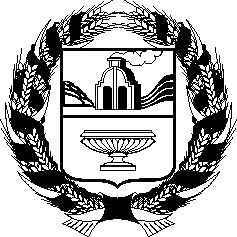 АЛТАЙСКОЕ КРАЕВОЕ ЗАКОНОДАТЕЛЬНОЕ СОБРАНИЕПОСТАНОВЛЕНИЕг. БарнаулВ соответствии со статьями 72 и 73 Устава (Основного Закона) Алтайского края Алтайское краевое Законодательное Собрание ПОСТАНОВЛЯЕТ:1. Внести в приложение к постановлению Алтайского краевого Законодательного Собрания от 3 сентября 2012 года № 415 «Об утверждении порядка организации доступа к информации о деятельности Алтайского краевого Законодательного Собрания» (Сборник законодательства Алтайского края, 2012, 
№ 197, часть I), следующие изменения:1) в пункте 6 слова «личного приема граждан» заменить словами «личного приема граждан (физических лиц), в том числе представителей организаций (юридических лиц), общественных объединений, государственных органов и органов местного самоуправления»;2) в пункте 11:а) в подпункте 1 слова «отделом пресс-службы» заменить словами «информационно-аналитическим управлением»;б) в подпункте 3 слова «информационно-аналитическим отделом» заменить словами «информационно-аналитическим управлением»;в) в подпункте 5 слова «информационно-аналитическим отделом» заменить словами «информационно-аналитическим управлением»;3) пункты 17 и 18 изложить в следующей редакции:«17. В целях обеспечения права неограниченного круга лиц на доступ к информации о деятельности Алтайского краевого Законодательного Собрания на первом этаже здания, занимаемого Алтайским краевым Законодательным Собранием (ул. Анатолия, д. 81, г. Барнаул):1) создается пункт подключения к сети «Интернет» для свободного доступа к информации о деятельности Алтайского краевого Законодательного Собрания, размещаемой на официальном сайте Алтайского краевого Законодательного Собрания в сети «Интернет»;2) размещается информационный стенд с информацией о деятельности Алтайского краевого Законодательного Собрания.18. На информационном стенде размещается следующая информация:1) порядок работы Алтайского краевого Законодательного Собрания;2) порядок приема граждан (физических лиц), в том числе представителей организаций (юридических лиц), общественных объединений, государственных органов и органов местного самоуправления;3) условия и порядок получения информации от Алтайского краевого Законодательного Собрания.»;4) дополнить пунктом 18.1 следующего содержания:«18.1. Свободный доступ к пункту подключения к сети «Интернет» и информационному стенду обеспечивается в рабочие дни с 9.00 до 13.00 и с 13.48 до 18.00 (в пятницу и предпраздничные дни с 9.00 до 13.00 и с 13.48 до 17.00).».2. Настоящее постановление вступает в силу со дня его официального опубликования.№О внесении изменений в приложение к постановлению Алтайского краевого Законодательного Собрания 
от 3 сентября 2012 года № 415
«Об утверждении порядка организации доступа к информации о деятельности Алтайского краевого Законодательного Собрания»ПроектПредседатель Алтайского краевого Законодательного СобранияА.А. Романенко